PHÒNG GD&ĐT HUYỆN GIA LÂMTRƯỜNG MẦM NON HOA SỮA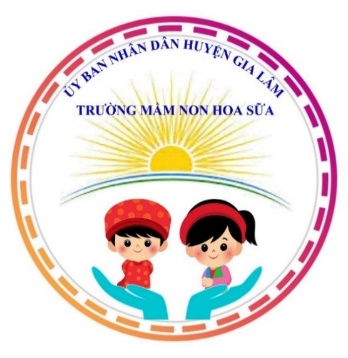 LĨNH VỰC PHÁT TRIỂN NGÔN NGỮLÀM QUEN VĂN HỌCĐề tài	: Kể chuyện bé nghe “Chú cá vàng”Lớp		: Nhà trẻ D2Lứa tuổi	: 24 – 36 thángThời gian	: 15 -20 phútNăm học: 2023 – 2024LĨNH VỰC PHÁT TRIỂN NGÔN NGỮLÀM QUEN VĂN HỌCĐề tài		: Kể chuyện bé nghe “Chú cá vàng”Lứa tuổi	: 24 – 36 thángThời gian	: 15 – 20 phútI. MỤC ĐÍCH YÊU CẦU1. Kiến thức: - Trẻ biết tên truyện, biết các nhân vật trong truyện: Cá vàng, cá mẹ, cá heo, cá mập- Trẻ biết nội dung câu chuyện “Chú cá vàng”: Chú cá vàng xin mẹ đi chơi trong thủy cung và bị lạc vào lãnh thổ của cá mập. Cá vàng  đã bị cá mập đuổi theo và may mắn được bạn cá heo đến giải cứu.2. Kỹ năng: - Trẻ trả lời được các câu hỏi đơn: Con gì đây? …làm gì?…thế nào?- Trẻ trả lời đủ câu, rõ ràng.3. Thái độ: - Trẻ hứng thú, tích cực tương tác cùng cô và các bạn trong các hoạt động- Thích trò chuyện, hào hứng làm các động tác mô phỏng nhân vật- Qua câu chuyện: Giáo dục trẻ biết nghe lời ông bà, bố mẹ và cô giáo.II. CHUẨN BỊ1. Đội hình - Lần 1: Ngồi xúm xít.- Lần 2,3: Ngồi ghế2. Đồ dùng của cô: - Sa bàn thủy cung.- Khung rối bóng.- Bài giảng điện tử.- Nhạc nhẹ kể chuyện.- Các nhân vật rối: Cá vàng, cá mẹ, cá mập, cá heo.III. CÁCH TIẾN HÀNHTruyện: Chú cá vàngNgày xửa ngày xưa, trong thủy cung tuyệt đẹp có 1 chú cá vàng xinh xắn, đáng yêu. Vào 1 ngày đẹp trời, cá vàng xin phép mẹ đi chơi. Trước khi đi mẹ dặn cá vàng:Con chỉ được chơi xung quanh thủy cung, không được đi chơi xa.Vâng ạ.Cá vàng thích lắm, hớn hở đi chơi. Cá vàng mải miết khám phá thủy cung rồi lạc lúc nào không hay. Bỗng con cá mập hung dữ xuất hiện:Con cá nhỏ bé kia, ngươi là ai mà dám đi vào nơi ở của ta.Dạ …dạ…em là cá vàng nhỏ bé bên kia thủy cung ạ.Chưa được ta cho phép mà ngươi dám vào nơi ở của ta, ta sẽ ăn thịt ngươi.Nói rồi, cá mập đuổi bắt cá vàng. Cá vàng sợ quá vừa bơi vừa kêu cứu:Cứu tôi với, cứu tôi với. Đúng lúc ấy, có 1 anh cá heo xuất hiện cứu và đưa cá vàng về nhà. Từ đó, cá vàng và cá heo trở thành đôi bạn thân.HOẠT ĐỘNG CỦA CÔHOẠT ĐỘNG CỦA TRẺ1. Ổn định tổ chức.- Cô cho trẻ chơi trò chơi “Chú cá vàng”- Cô đàm thoại, dẫn dắt trẻ vào bài.+ Các con vừa chơi trò chơi gì?+ Trò chơi có những con vật nào?2. Phương pháp, hình thức tổ chức.* Cô kể lần 1: Sa bàn (kết hợp nhạc nhẹ)- Đàm thoại:+ Cô vừa kể câu chuyện gì?+ Trong truyện có những nhân vật nào?* Cô kể lần 2: Sử dụng bài giảng điện tử.Cô cho trẻ di chuyển về đội hình ngồi ghế.- Đàm thoại trích dẫn+ Các con vừa được nghe câu chuyện gì?(Cô gọi 1 – 2 trẻ trả lời)+ Trong truyện có những nhân vật nào?(Cô gọi 2 – 3 trẻ trả lời)+ Cá vàng đã xin phép mẹ đi đâu?(Cô gọi 2 – 3 trẻ trả lời)(Trích dẫn: “Vào một ngày đẹp trời, cá vàng xin phép mẹ…lạc lúc nào không hay”).+ Khi bị lạc, cá vàng đã gặp con gì?(Cô gọi 2 – 3 trẻ trả lời)(Trích dẫn: Bỗng con cá mập hung dữ xuất hiện…cứu tôi với!)Cô cho trẻ bắt chước hành động bơi và kêu cứu của cá vàng.+ Ai đã cứu cá vàng?(Cô gọi 2 – 3 trẻ trả lời)(Trích dẫn: Đúng lúc ấy, có 1 anh cá heo…đôi bạn thân).- Giáo dục trẻ: Biết nghe lời ông bà, bố mẹ, cô giáo.* Cô kể lần 3: Rối bóng3. Kết thúc.Cô và trẻ hát “Cá vàng bơi”.- Trẻ chơi trò chơi- Trẻ trả lời- Trẻ trả lời- Trẻ lắng nghe cô kể chuyện- Trẻ trả lời- Trẻ trả lời- Trẻ di chuyển đội hình- Trẻ trả lời- Trẻ trả lời- Trẻ trả lời- Trẻ trả lời- Trẻ bắt chước hành động của cá vàng.- Trẻ trả lời- Trẻ lắng nghe- Trẻ xem diễn rối bóng.